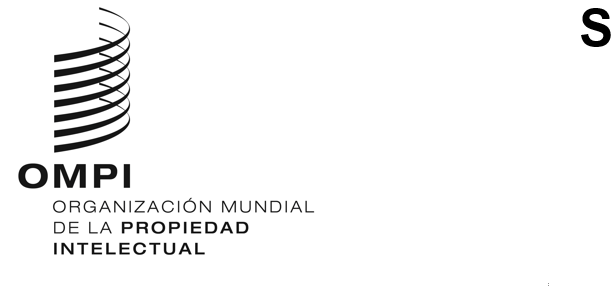 A/64/INF/2ORIGINAL: InglésFECHA: 13 de julio de 2023Asambleas de los Estados miembros de la OMPISexagésima cuarta serie de reunionesGinebra, 6 a 14 de julio de 2023MESAS DIRECTIVASASAMBLEA GENERAL DE LA OMPICONFERENCIA DE LA OMPICOMITÉ DE COORDINACIÓN DE LA OMPIASAMBLEA DE LA UNIÓN DE PARÍSCOMITÉ EJECUTIVO DE LA UNIÓN DE PARÍSASAMBLEA DE LA UNIÓN DE BERNACOMITÉ EJECUTIVO DE LA UNIÓN DE BERNAASAMBLEA DE LA UNIÓN DE MADRIDASAMBLEA DE LA UNIÓN DE LA HAYAASAMBLEA DE LA UNIÓN DE NIZAASAMBLEA DE LA UNIÓN DE LISBOAASAMBLEA DE LA UNIÓN DE LOCARNOASAMBLEA DE LA UNIÓN DE LA CIP [CLASIFICACIÓN INTERNACIONAL DE PATENTES]ASAMBLEA DE LA UNIÓN DEL PCT [TRATADO DE COOPERACIÓN EN MATERIA DE PATENTES]ASAMBLEA DE LA UNIÓN DE BUDAPESTASAMBLEA DE LA UNIÓN DE VIENAASAMBLEA DEL TRATADO DE LA OMPI SOBRE DERECHO DE AUTORASAMBLEA DEL TRATADO DE LA OMPI SOBRE INTERPRETACIÓN O EJECUCIÓN Y FONOGRAMASASAMBLEA DEL TRATADO SOBRE EL DERECHO DE PATENTESASAMBLEA DEL TRATADO DE SINGAPUR SOBRE EL DERECHO DE MARCASASAMBLEA DEL TRATADO DE MARRAKECH PARA FACILITAR EL ACCESO A LAS OBRAS PUBLICADAS A LAS PERSONAS CIEGAS, CON DISCAPACIDAD VISUAL O CON OTRAS DIFICULTADES PARA ACCEDER AL TEXTO IMPRESOASAMBLEA DEL TRATADO DE BEIJING SOBRE INTERPRETACIONES Y EJECUCIONES AUDIOVISUALES[Fin del documento]Presidencia:Alfredo SUESCUM (Sr.)(Panamá)Vicepresidencias:Mercy K. KAINOBWISHO (Sra.) (Uganda-------------------------------- (Sr./Sra.)(-----------------)Presidencia:Abdulaziz ALSWAILEM (Sr.)(Arabia Saudita)Vicepresidencias:Ainna Vilengi KAUNDU (Sra.)(Namibia)-------------------------------- (Sr./Sra.)(-----------------)Presidencia:Vivienne KATJIUONGUA (Sra.)(Namibia)Vicepresidencias:-------------------------------- (Sr./Sra.)(-----------------)-------------------------------- (Sr./Sra.)(-----------------)Presidencia:Mónica GAY (Sr.)(Argentina)Vicepresidencias:LU Pengqi (Sr.)(China)Florence GALTIER (Sra.)(Francia)Presidencia:Grace ISSAHAQUE (Sra.)(Ghana)Vicepresidencias:Laura HAMMEL (Sra.)(Estados Unidos de América)-------------------------------- (Sr./Sra.)(-----------------)Presidencia:Kamran IMANOV (Sr.)(Azerbaiyán)Vicepresidencias:WANG Zhicheng (Sr.)(China)Diana PASSINKE (Sra.)(Reino Unido)Presidencia:-------------------------------- (Sr./Sra.)(-----------------)Vicepresidencias:James Tonny LUBWAMA (Sr.)(Uganda)-------------------------------- (Sr./Sra.)(-----------------)Presidencia:Loreto BRESKY (Sra.)(Chile)Vicepresidencias:Anna BARBARZAK (Sra.)(Polonia)Jérémie FÉNICHEL (Sr.)(Francia)Presidencia:Pascal FAURE (Sr.)(Francia)Vicepresidencias:Javier SORIA QUINTANA (Sr.)(España)Kow Sessah ACQUAYE (Sr.)(Ghana)Presidencia:Alison Anabella URQUIZO OLAZABAL (Sra.)(Perú)Vicepresidencias:Magnus AHLGREN (Sr.)(Suecia)-------------------------------- (Sr./Sra.)(-----------------)Presidencia:Matúš MEDVEC (Sr.)(Eslovaquia)Vicepresidencias:Grace ISSAHAQUE (Sra.)(Ghana)Tiago SERRAS RODRIGUES (Sr.)(Portugal)Presidencia:Commerijn PLOMP (Sra.)(Reino de los Países Bajos)Vicepresidencias:Marie-Louise ORRE (Sra.)(Suecia)-------------------------------- (Sr./Sra.)(-----------------)Presidencia:YASUI Takuya (Sr.)(Japón)Vicepresidencias:-------------------------------- (Sr./Sra.)(-----------------)-------------------------------- (Sr./Sra.)(-----------------)Presidencia:Abdulaziz ALGABBAA (Sr.)(Arabia Saudita)Vicepresidencias:SHEN Changyu (Sr.)(China)Konstantinos GEORGARAS (Sr.)(Canadá)Presidencia:-------------------------------- (Sr./Sra.)(-----------------)Vicepresidencias:Szabolcs FARKAS (Sr.)(Hungría)-------------------------------- (Sr./Sra.)(-----------------)Presidencia:-------------------------------- (Sr./Sra.)(-----------------)Vicepresidencias:Beverly PERRY (Sra.)(Reino Unido)-------------------------------- (Sr./Sra.)(-----------------)Presidencia:------------------------------- (Sr./Sra.)(----------------)Vicepresidencias:Tarek FAHMY (Sr.)(Estados Unidos de América)------------------------------- (Sr./Sra.)(----------------)Presidencia:Vladimir MARIĆ (Sr.)(Serbia)Vicepresidencias:Yasmine FULENA (Sra.)(Estados Unidos de América)-------------------------------- (Sr./Sra.)(-----------------)Presidencia:Fawaz ALMUBALLI (Sr.)(Arabia Saudita)Vicepresidencias:David GERK (Sr.)(Estados Unidos de América)François-Xavier DE BEAUFORT (Sr.)(Francia)Presidencia:Kathrine MYHRE (Sra.)(Noruega)Vicepresidencias:Lina MICKIENĖ (Sra.)(Lituania)-------------------------------- (Sr./Sra.)(-----------------)Presidencia:Fabiola TORRES (Sra.)(Paraguay)Vicepresidencias:Franklin PONKA SEUKAM (Sr.)(Camerún)(India)Maria NYANGOMA (Sra.)(Uganda)(Canadá)Presidencia:-------------------------------- (Sr./Sra.)(-----------------)Vicepresidencias:ZHAO Xiuling (Sra.)(China)(India)-------------------------------- (Sr./Sra.)(-----------------)(Canadá)